Twenty-Second Sunday After PentecostNovember 10, 2019, 10:00 AMWatchword of the Week:   For I know that my Redeemer lives, and that at the last he will stand upon the earth.Job 19: 25Prelude		Great Is They Faithfulness	Arr. Sikes Welcome and Announcements	Rev. Jeff CoppageCall to Worship	Spirit of the Living God	IVERSONPrayers of the People/Pastoral Prayer	Rev. Coppage* Liturgy for National Occasions, page 139	(Following the Liturgy, please greet those around you in the Name of Christ.)Giving of Tithes and Offerings to the Lord    	Prayer of Dedication	Anthem	Be Still	McDonaldBe still and know that I am God.  Be still and know that I am with you.  Be still and know that I will comfort you when you come to Me in your hour of need.  Be still and know that I am God. Be still and know that I am here for you; and I will wipe your tears; you will be renewed.  Come unto Me, My child, be still, and know that I will give you rest.  I am present in your pain and I always will remain your Comforter and Friend.Be still and know that I am God.  Be still and know that I am with you.  Be still and know that I will comfort you when you come to Me in your hour of need.  Be still and know that I am God. Be still and know that I am here for you; and I will wipe your tears; you will be renewed.  Peace, My peace I leave with you; My peace I give unto you.  Be still and know that I am God.  Be still.  Be still. Be still. “Be Still”, Words by Herb From bach (based on Psalm 46:10)and Music by Mary McDonald©2010 Beckenhorst Press, Inc.CCLI License #751334DoxologyChildren’s Message	Kimberly BrendleReading of God’s Word	Pat Sapp	Job 19: 23-27a (page 405, LP page 811)Psalm 17: 1-9 (page 431, LP page 854)*Hymn 585	May the Mind of Christ My Savior	Sermon			Rev. CoppageLiving with the God of the LivingLuke 20: 27-38 (page 855, LP page 1634)Operation Christmas Child Blessing, Insert	Lewis Phillips*Hymn 524	Make Us, O God, a Church That Shares*Benediction								*Postlude	O God, Our Help in Ages Past	Arr. KerrickSunday School classes follow worship each Sunday.The flowers today are given to the Glory of God and in honor of my Momma, Atha Miller on her birthday on November 14th, with love from Sondra Goforth.Please sign the Friendship Register at the end of your row and pass it down.  If you would like information about our activities or becoming a member of Fairview, please indicate your wish in the appropriate space.Children three years old and under may go to the Nursery.*Please stand.	Stewards of Service This Week:Ushers: Lindsay Tise, Jerry Byerly, Jeannie Willard		Kevin KrauseGreeters: Susan and Gary HopeWorship Nursery:  Kathy SaylorSunday School Nursery: Terri BarringerSound System: Alan MillikanWednesday Cooking Team (11-13): # 3-Cynthia FairclothTrustee of the Month:  Bill Wright Elder of the Month:  Marshall MathersLast Sunday Attendance – 113          	     Sunday School – 45Pledges/Offerings/Gifts/Other for November 3 – $ 10,940.45	Monthly Budget Needs 	$36,091.07	Monies Received Month to Date	10,940.45 		Needed as of November 3	         	         $ 25,150.62CALENDAR:  NOVEMBER 10-NOVEMBER 17, 2019Today	10:00 AM	Worship	11:10 AM	Sunday School	  4:30 PM	Band Practice (C)Monday	  6:00 PM	Back to Basics (AB)	  7:00 PM	Jt. Board Meeting (P) with Elders (P) and		Trustees (CR) Meeting to FollowTuesday	11:00 AM	Outreach Committee (CR)Wednesday	12:00 PM	Wednesday Lunch and Bible Study 	  5:45 PM	Handbells (HR)	  7:00 PM	Choir Practice (S)Friday	  6:00 PM	Back to Basics (AB)Sunday	10:00 AM	Worship-Holy Communion	  11:10 AM	Church Council (S)	Staff & Ministry Areas of FairviewOffice Phone: 336-768-5629; Kitchen Phone: 336-768-1958E-mail: fmc@fairviewmoravianchurch.orgWebsite: http://www.fairviewmoravianchurch.orgOffice Hours: Monday–Thursday, 9:00 AM–4:30 PM Rev. Jeff Coppage, Pastor	Marshall Mathers, Vice-Chair, Elders Lewis Phillips, Music Director/Pastoral Assistant         	Jody Brendle, Chair, Trustees Patricia Rau, Treasurer/Administrative Assistant           Gay Nell Hutchens, Vice-Chair, Trustees Nancy Morgan, Choir Accompanist	    Van Krause, Band DirectorFairview Moravian Church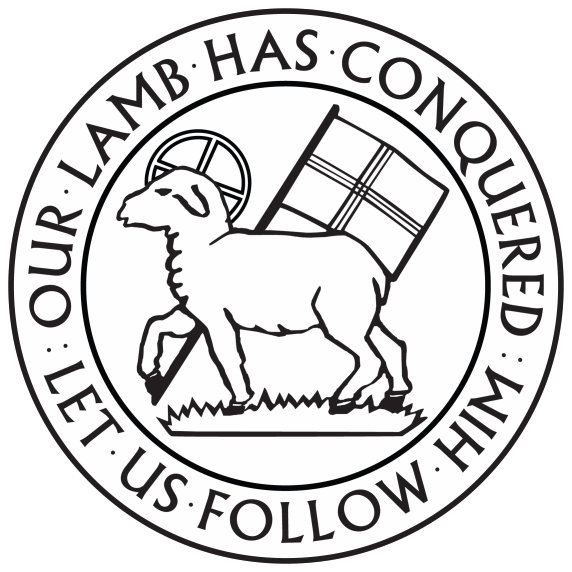 November 10, 20196550 Silas Creek Parkway Winston-Salem, NC 27106                    336-768-5629  www.fairviewmoravianchurch.org 	       OPERATION CHRISTMAS CHILD                               SHOEBOX MINISTRYAs of November 3rd, we have received 68 filled shoeboxes.We have 5 shoeboxes available to be filled.    CHURCH COUNCIL ELECTIONS    Next Sunday, November 17th – 11:10 a.m.Nominating Committee ReportStarting in 2020, both the Trustees and Elders will be composed of 7 laypersons. We have some officers whose first term is expiring this year and are willing to serve a 2nd term:       Trustees: Gay Nell Hutchens, Bill Wright; Elders: Doris BostianThere is one additional person needed on each board for 2020. Terms are for 3 years unless filling a vacancy. We present the following names for 1st terms:     Trustee:  Betty Johnson; Elders:  Morgan Fox Nominations for these 5 openings will also be accepted from the floor during Church Council after worship on November 17th (be sure that the nominee agrees to serve if elected). Nominating Committee, Steve Morgan (Chair), Anna Frances Dull, Carolyn Neal, and Danny Flowers                              Fairview Fare               Saturday, November 23, 2019	                      8:00am to 1:00pmBaked goods, Cakes, Pies, and of course Chicken Pies. Country Store-candles, jams, jellies, canned goods, fresh vegetables and more. Breakfast will be available.Vendors-with a variety of treasures.Tables are available to rent for $20.00.Please see Cynthia Faircloth or a member of the Women’s Fellowship for table availability.Prayer of Dedication for the ShoeboxesLoving God, we pray for your blessing of these shoeboxes for the mission of Samaritan’s Purse “Operation Christmas Child.”Loving God, we ask for your blessing.We pray for the hurting children and their families whose lives will be impacted by these boxes and the contents we’ve packed with love.Loving God, we pray for your touch of compassion.We pray especially that through these gifts the hearts of the children and their families will be opened to your love and the message of your grace through Jesus Christ.Loving God, we pray for your grace to be made known.We pray for children and families who are suffering in the desperate circumstances of poverty, sickness or war, that you will meet their physical needs.Providing God, we pray for your bounty.We pray that these shoeboxes will be useful tools to open doors for the proclamation of the gospel.Providing God, we pray for open doors.We pray, also for all those who are participating in some way in the mission of Operation Christmas Child, and for the process of collecting, processing, transporting and delivering of the boxes to their destinations.Providing God, we pray that you would open the way for these shoeboxes to be delivered to people who need to know of your love for them. To this end, in faith, we ask for your blessing.  Amen.         (Prayer adapted by Andy Roby, FBC, Shelby)The church office will be closed on Wednesday, November 27th and Thursday, November 28th.  We hope you have a blessed Thanksgiving!We have several flower openings in December.  Please call Cynthia Faircloth at 336-731-4687 or call the church office if you would like to place flowers in the sanctuary on Sunday mornings in honor or memory of a loved oneDue to the Thanksgiving holiday the Choir will practice on Tuesday, November 26th instead of Wednesday, November 27th.  Children’s Christmas Program!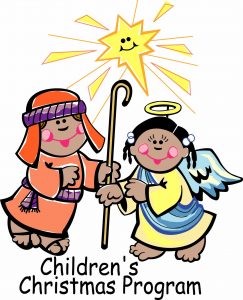 Sunday, December 15th at 11:15 a.m. in the Fellowship Hall.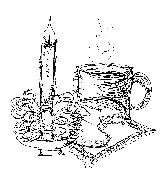 Join Us for our Christmas Lovefeast and Candlelight ServicesSunday, December 15 at 7:00p.m.Tuesday, December 24 at 2:00 and 5:00 p.m.Band prelude begins 45 minutes prior to each service.Childcare is provided.This holiday season, we are once again decorating our sanctuary with poinsettias.  If you would like to purchase a poinsettia in honor or in memory of a loved one, please fill out the form below and return it to the Church Office with a check made payable to Fairview Moravian Church.  The cost of each poinsettia is $7.25 and payment must be made when the order is placed.  Sunday, December 1st is the deadline to place your orders.  The poinsettias will go in the Sanctuary on December 15th and may be picked up only after the 5:00 p.m. Christmas Eve Candlelight Lovefeast. 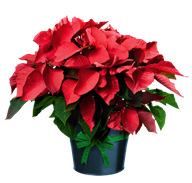 Name	(Please Print)Number of poinsettias (_____________) x $7.25 eachIn honor of  	In honor of  	In memory of 	In memory of  	